软件技术基础实验1、线性表应用1、实验内容实现课本上的8-11页，线性表例程。主要算法：	1、查找操作2、插入操作3、删除操作2  工程构建创建一个工程，将*.cpp文件加入工程。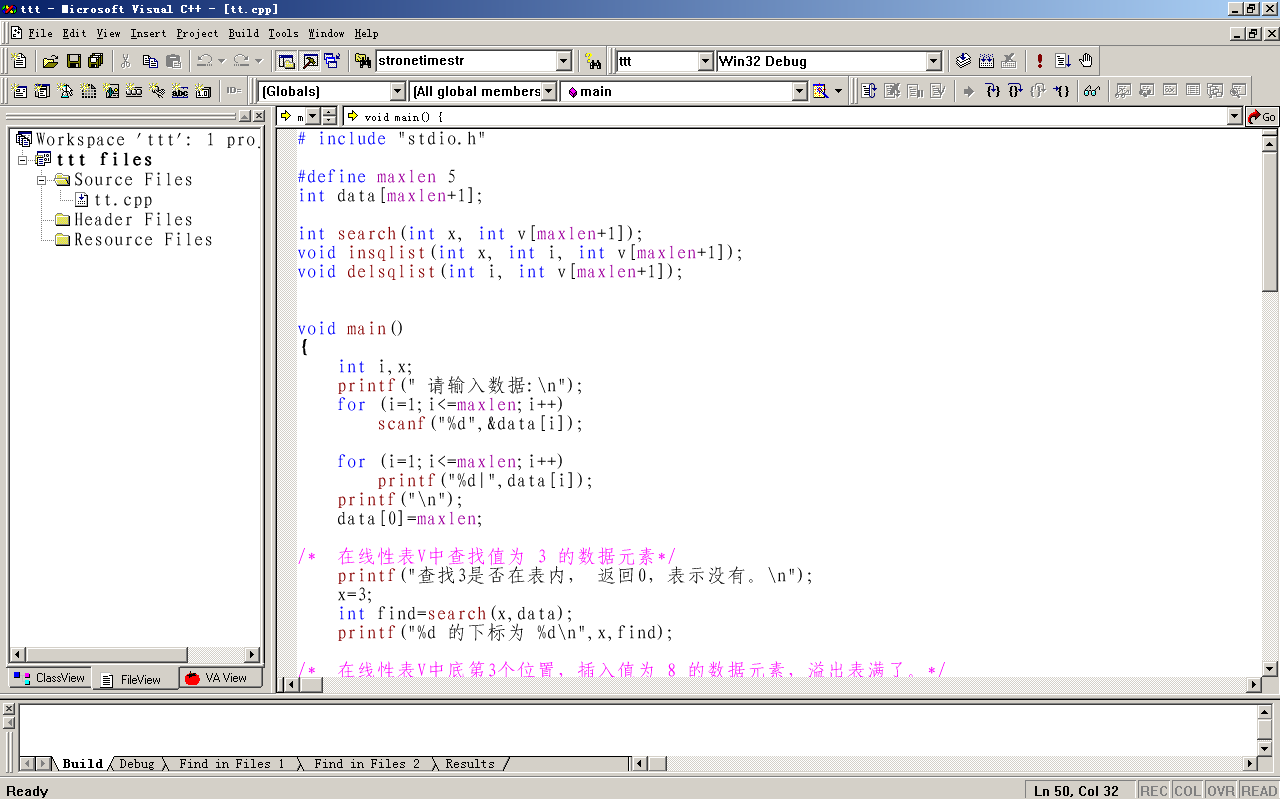 3  程序代码# include "stdio.h"#define maxlen 5int data[maxlen+1];int search(int x, int v[maxlen+1]);void insqlist(int x, int i, int v[maxlen+1]); void delsqlist(int i, int v[maxlen+1]);void main(){ 	int i,x;	printf(" 请输入数据:\n");	for (i=1;i<=maxlen;i++)		scanf("%d",&data[i]);	for (i=1;i<=maxlen;i++)		printf("%d|",data[i]);	printf("\n");	data[0]=maxlen;/*	在线性表V中查找值为 3 的数据元素*/	printf("查找3是否在表内， 返回0，表示没有。\n");	x=3; 	int find=search(,data);	printf("%d 的下标为 %d\n",x,find);/*	在线性表V中底第3个位置，插入值为 8 的数据元素，溢出表满了。*/	printf("在线性表V中底第3个位置，插入值为 8 的数据元素。溢出，表满了\n");	x=8;	i=3;	insqlist(x,i);	for (i=1;i<=data[0];i++)		printf(" %d |",data[i]);	printf("\n");/*	在线性表V中删除第3个位置的数据元素*/	i=3;	delsqlist(i,);	for (i=1;i<=data[0];i++)		printf("%d ",data[i]);	printf("\n");/*	在线性表V中底第3个位置，插入值为 9 的数据元素*/	x=9;	i=3;	insqlist(x,i,data);	for (i=1;i<=data[0];i++)		printf("%d |",data[i]);	printf("\n");}int search(int x, int v[maxlen+1]){      	int i=1;	while (i<=v[0])	{		if (v[i]!=x)  			i=i+1;		else 			return i;  /* 找到元素ai */	}	return 0;} /*在第i个位置插入一个新结点*/void insqlist(int x, int i, ]) {  	int j;	if (v[0]==maxlen)  printf("溢出!");	else	{		if ((i<1) || (i>v[0]))  printf("% d 是一个不正确的插入号码\n",i);		else 		{			for (j=v[0];j>=i;j--)   v[j+1]=v[j];   /* 元素后移 */			v[i]=x;                                /* 插入元素 */			v[0]=v[0]+1;                           /* 表长度 加 1 */		}	}}/*删除线性表中的第i个结点*/void delsqlist(int i, int v[maxlen+1]){	int j;	if (v[0]<1)  		printf("下溢!");	else	{		if (i<1 || i>v[0])			printf("% d 是一个不正确的删除号码\n",i);		else 		{			for (j=i; j<v[0];j++)				v[j]=v[j+1];                 /* 元素前移，覆盖被删除的元素 */			v[0]=v[0]-1;                     /* 表长度 减 1 */		}	}} 软件技术基础实验2、堆栈应用1、实验内容实现课本上的13-15页，堆栈应用例程。主要算法：	1、堆栈数据结构的建立2、出栈操作3、进栈操作2  工程构建创建一个工程，将*.cpp文件加入工程。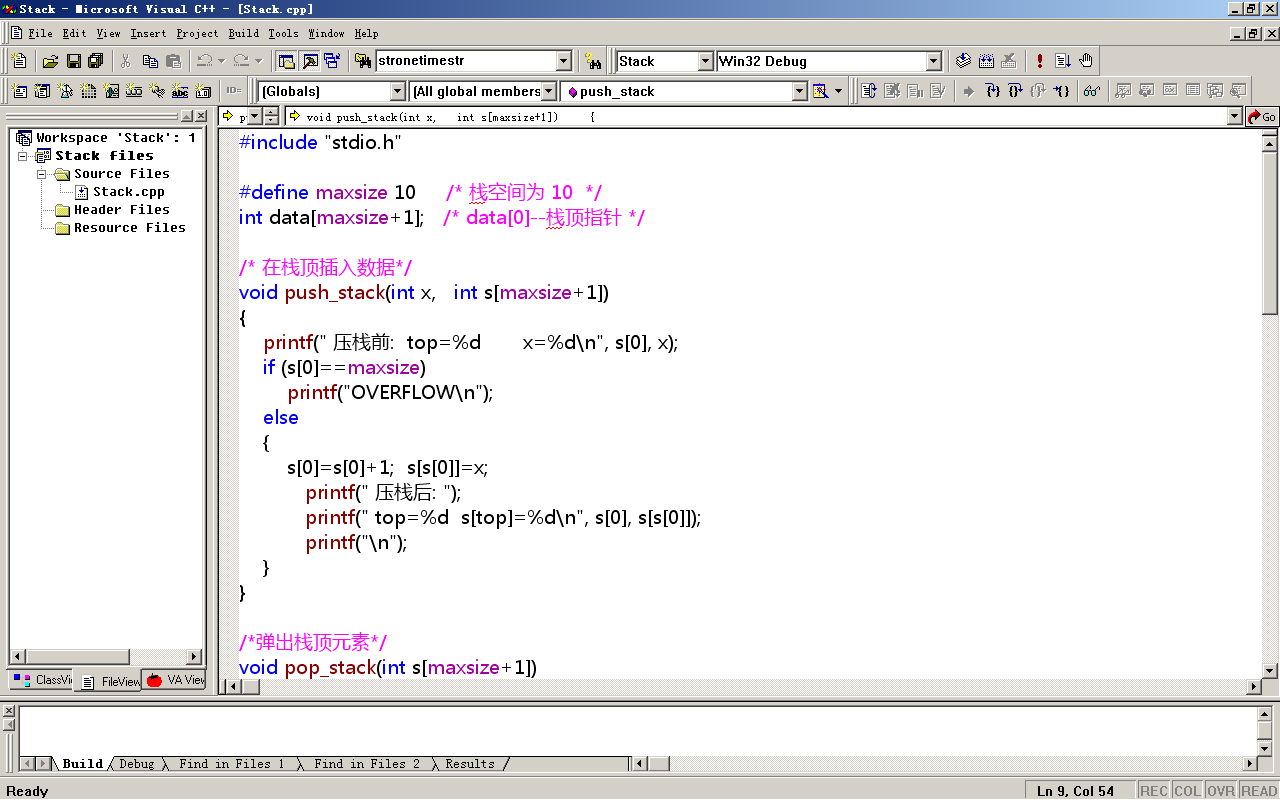 3  程序代码#include "stdio.h"#define maxsize 10     /* 栈空间为 10  */int data[maxsize+1];   /* data[0]--栈顶指针 *//* 在栈顶插入数据*/void push_stack(int x,   int s[maxsize+1])    {	printf(" 压栈前:  top=%d       x=%d\n", s[0], x);	if (s[0]==maxsize)		printf("OVERFLOW\n");	else	{  		s[0]=s[0]+1;  s[s[0]]=x;	       printf(" 压栈后: ");		   printf(" top=%d  s[top]=%d\n", s[0], s[s[0]]);		   printf("\n");	}} /*弹出栈顶元素*/void pop_stack(int s[maxsize+1])		 {	if (s[0]==0) 		printf("栈空!\n");	else	{   		s[0]=s[0]-1;		printf("出栈的元素是: %d; 当前栈顶是: %d", s[s[0]+1], s[0]);	}} void main(){	for (k=1;k<=num;k++)      	{ 		scanf("%d",&x);		push_stack(x,data);	}	printf("\n");	printf("栈中元素为:");	for (k=1;k<=maxsize;k++)		printf("%d-",data[k]);	printf("\n");	/*把8压入栈元素*/	d=8;	push_stack(d, data);	/*输出栈中元素*/	printf("栈中元素为:");	for (k=1;k<=maxsize;k++)		printf("%d|", data[k]);	printf("\n");	/*出栈元素*/	pop_stack(data);	printf("栈中元素为:");	for (k=1;k<=maxsize;k++)		printf("%d|", data[k]);	printf("\n");}软件技术基础实验3、队列应用1、实验内容实现课本上的19-21页，队列应用例程。主要算法：	1、置空队列2、入队操作3、出队操作2  工程构建创建一个工程，将*.cpp文件加入工程。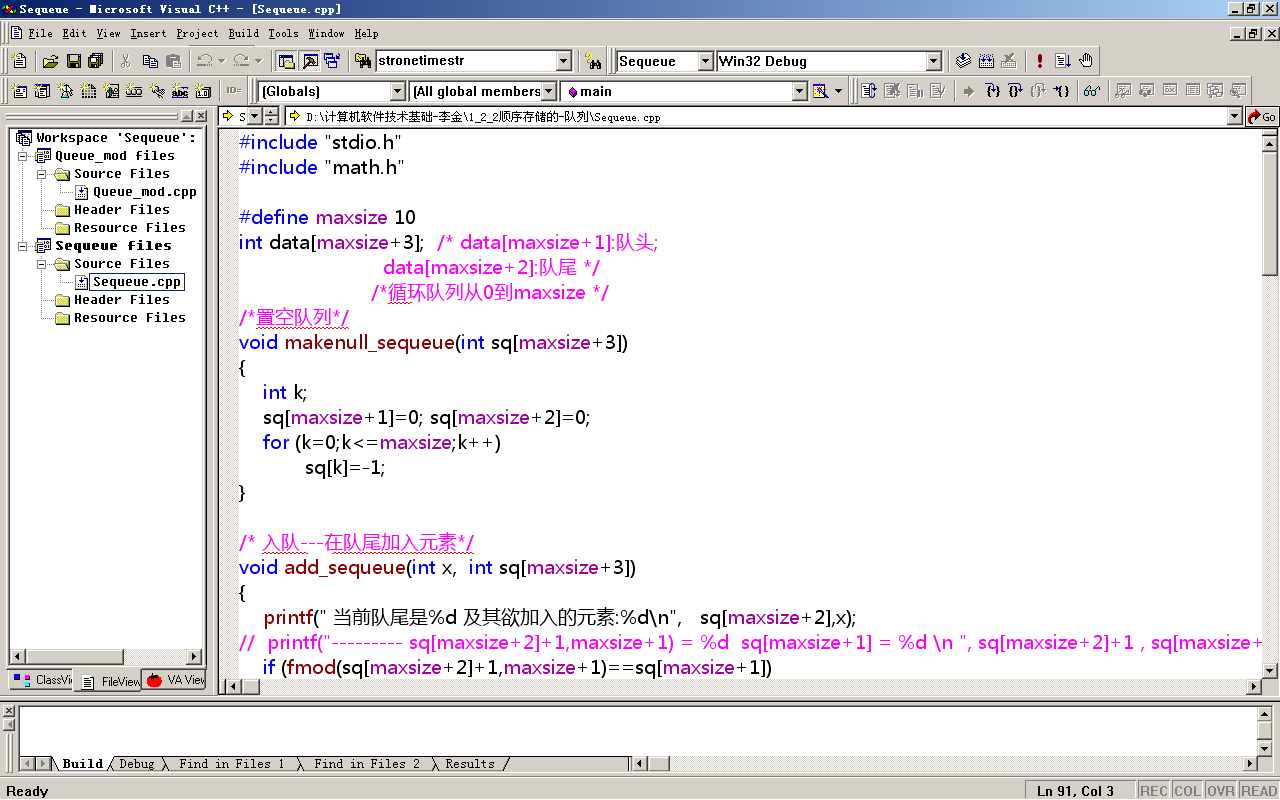 3  程序代码#include "stdio.h"#include "math.h"#define maxsize 10int data[maxsize+3];  /* data[maxsize+1]:队头;                         data[maxsize+2]:队尾 */                      /*循环队列从0到maxsize *//*置空队列*/void makenull_sequeue(int sq[maxsize+3]){	int k;	sq[maxsize+1]=0; sq[maxsize+2]=0;	for (k=0;k<=maxsize;k++)	       sq[k]=-1;} /* 入队---在队尾加入元素*/void add_sequeue(int x,  int sq[maxsize+3])		{	printf(" 当前队尾是%d 及其欲加入的元素:%d\n", 	sq[maxsize+2],x);	if (fmod(sq[maxsize+2]+1,maxsize+1)==sq[maxsize+1])		printf(" 上溢!\n");  /* 尾指针加1等于头指针 */	else	{		sq[maxsize+2]=(int)fmod(sq[maxsize+2]+1,maxsize+1);  /* 尾指针加1 */		sq[sq[maxsize+2]]=x;                                 /* 入队 */		printf(" 入队后:");		printf(" 队头=%d 队尾=%d\n", sq[maxsize+1],sq[maxsize+2]);		printf("\n");	}	return;} /* 出队--删除队头元素 */void del_sequeue(int sq[maxsize+3]){	if (sq[maxsize+1]==sq[maxsize+2])		printf("队列*已空!\n");	else	{		sq[maxsize+1]=(int)fmod(sq[maxsize+1]+1,maxsize+1);   /* 头指针加1 */		printf("出队:\n  队头:%d", sq[maxsize+1]);		sq[sq[maxsize+1]]=-1;		printf("  队尾:%d\n", sq[maxsize+2]);	}} void   main(){ 	int k,mem,x,num;/*	double  a=-4.2,b=3.0;	double  c=fmod(a, b);	printf("%lf\n",c);	printf( "------------------------------------------\n");*/	makenull_sequeue(data);	del_sequeue(data);      	printf("队列长最大值=%d\n", maxsize);	printf("请输入比队长实际值少 1 的数字（比如实际队长是3，则请输入2）:");	scanf("%d", &num);	printf("请输入%d个数据", num+1);	for (k=0; k<=num; k++)	{	}	printf("\n");	printf("队列中的元素:\n");	for (k=0;k<=maxsize; k++)		printf(" %d |", data[k]);	printf("\n");	for (k=1;k<=num+1;k++)		del_sequeue(data);	printf("-------------12 入队 ---------\n");	mem=12;	add_sequeue(mem,data);	printf("-------------34 入队 ---------\n");	mem=34;	add_sequeue(mem,data);	printf("数组中的元素:");	for (k=0;k<=maxsize; k++)		printf(" %d |", data[k]);	printf("\n");}软件技术基础实验4、链表应用1、实验内容实现课本上的24-30页，链表应用例程。主要算法：	1、链表节点结构2、动态建立链表操作3、查找节点操作4、插入节点操作5、删除节点操作2  工程构建创建一个工程，将*.cpp文件加入工程。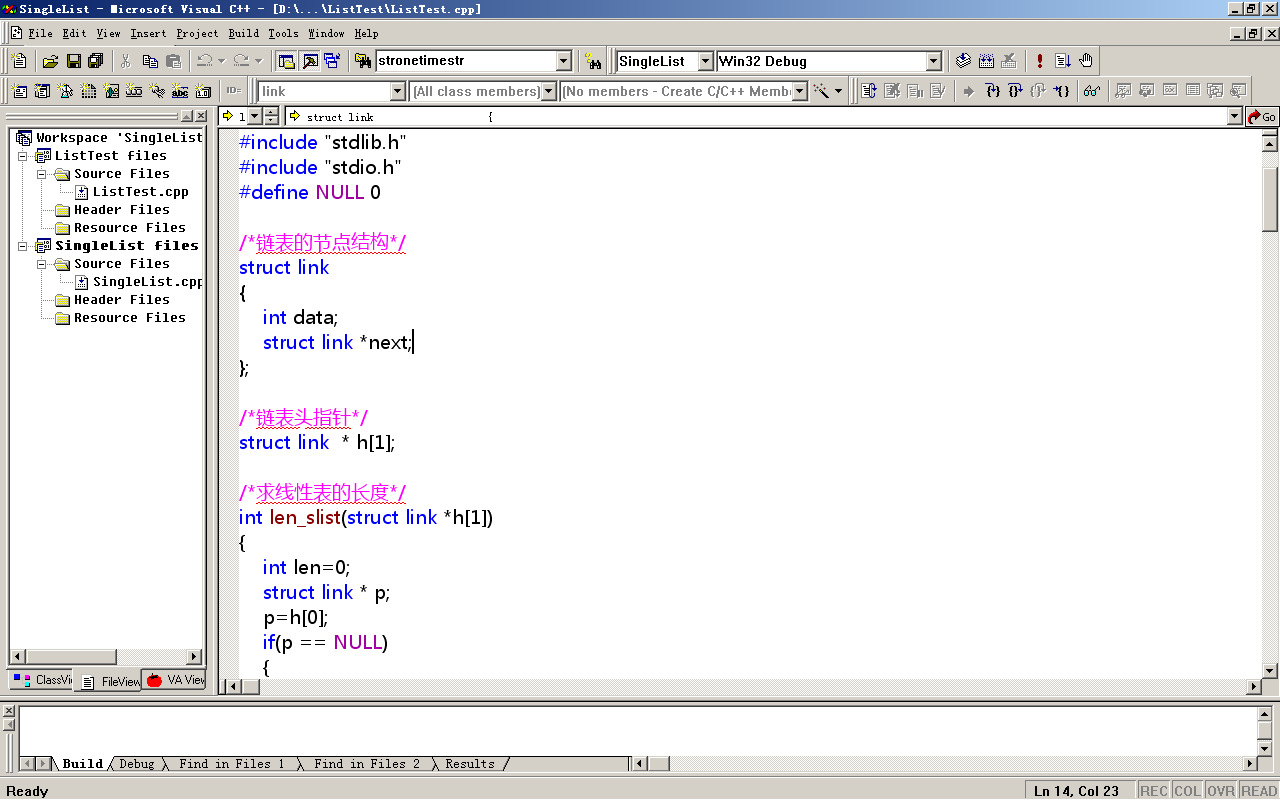 3  程序代码/*改正了书中程序的错误！  使用head[0], 而不是 head[1]  2014年10月16日*/#include "stdlib.h"#include "stdio.h"#define NULL 0/*链表的节点结构*/struct link                  {   	int data;	struct link *next;};/*链表头指针*/struct link  * h[1];/*求线性表的长度*/int len_slist(struct link *h[1]){		int len=0;	struct link * p;	p=h[0];	if(p == NULL)	{ 		return 0;	}	while (p != NULL)	{		len++;		p=p->next;	}	return len;}/*创建链表， 输入 0 零结束*/void creat(struct link * h[1]){	struct link *r,*s;  int x;	h[0]=NULL;            /*初始化，建立一个空表*/	printf("请输入数据，如2 4 5 3 0，（输入 0 零结束）:  ");	scanf("%d",&x);	while (x!=0)	{		   r->data=x;     /*生成一个数据域为data的结点*/		   r->next=h[0];		   h[0]=r;      /*将新结点插入到单向链表的第一个结点之前*/		   scanf("%d",&x);	}	printf("\n");	s=h[0];	printf("生成的单链表为: ");	while (s!=NULL)	{		printf("%d->",s->data);   s=s->next;	}		  printf("^\n");}/*在链表中 查找search_key，如找到，*found = 1 。*/void search_slist(struct link *h[1],   int search_key,    int *found){		struct link *p;	p=h[0];        /*初始化，p指向第一个元素结点*/	*found=0;	while ((p!=NULL) && (! *found))	{		if (search_key!=p->data)			p=p->next;/*顺指针往后寻找直至找到或指针指向空*/		else			*found=1;	}}/*在链表中 第i个位置，插入intser_key 。*/void insert_slist(struct link *h[1],  int i, int insert_key){	struct link *p,*q,*l;    int j;		q->data=insert_key;   /* 生成数据域为insert_key的结点*/	p=h[0]; l=p;j=1;      /* 初始化，p指向头结点*/	while ((p!=NULL) && (j<i))   /*寻找第i个结点*/	{    		l=p;    		p=p->next;     		j=j+1;  	}	   if (p!=NULL)	   {		   /*第27页，图b 图c 情况。在中间和头部插入*/		   q->next=p->next; p->next=q;		   printf("插入的位置:%d,插入的数据:%d\n",i,q->data);	   }	   else	   { 		   /*第27页，图a 情况。在尾部插入*/		   l->next=q;    q->next=p; 	   }}  /*删除单向链表中第i个结点，head为头指针*/void delete_slist(struct link *h[1],   int i){		struct link *p,*q;   	int j;  	p=h[0]; 	j=1;	while ((p!=NULL) && (j<=i-1))	   {    /* 寻找第ｉ-１个结点，令P指向它 */		q=p; p=p->next; j=j+1;	   }	if (p==NULL)  printf("WITHOUT!");   /* i＞表长 */	else	{		if (p==h[0])  		{			/*第28页，图a  情况。删除第一个节点。*/			h[0]=p->next;		}		else  		{				 /*第28页，图b 图c  情况。删除中间或尾部节点。*/			q->next=p->next;		}		free(p);                 /* 释放第i个结点 */	} 		p=h[0]; printf("删除第%d结点后的表: ",i);	while (p!=NULL)	{		printf("%d-",p->data,"->");   p=p->next;	}	printf("^\n");} void main(){      	struct link *p;    int x,key, exist;/*创建链表*/		creat(h);	/*在链表中找 30 */		//printf("表长度  : %d \n ",len_slist(h));	printf("查找 30 的结果 : ");	key=30;  	exist=0;  	search_slist(h,key,&exist);	printf("是否找到: %d\n",exist);	/*在链表中第2个位置，插入8*/	x=8;	  	insert_slist(h,2,x);	printf("在位置 2 后 ， 插入 8 后的表: ");	p=h[0];	while (p!=NULL)	{    		printf("%d ",p->data,"->");		p=p->next;	}	printf("^\n");/*在链表中 删除第1个元素*/	x=1;	  	delete_slist(h,x);}软件技术基础实验5、二叉树应用1、实验内容实现课本上的51-55页，二叉树应用例程。主要算法：	1、二叉树节点结构2、二叉树建立3、先序遍历操作4、中序遍历操作5、后序遍历操作2  工程构建创建一个工程，将*.cpp文件加入工程。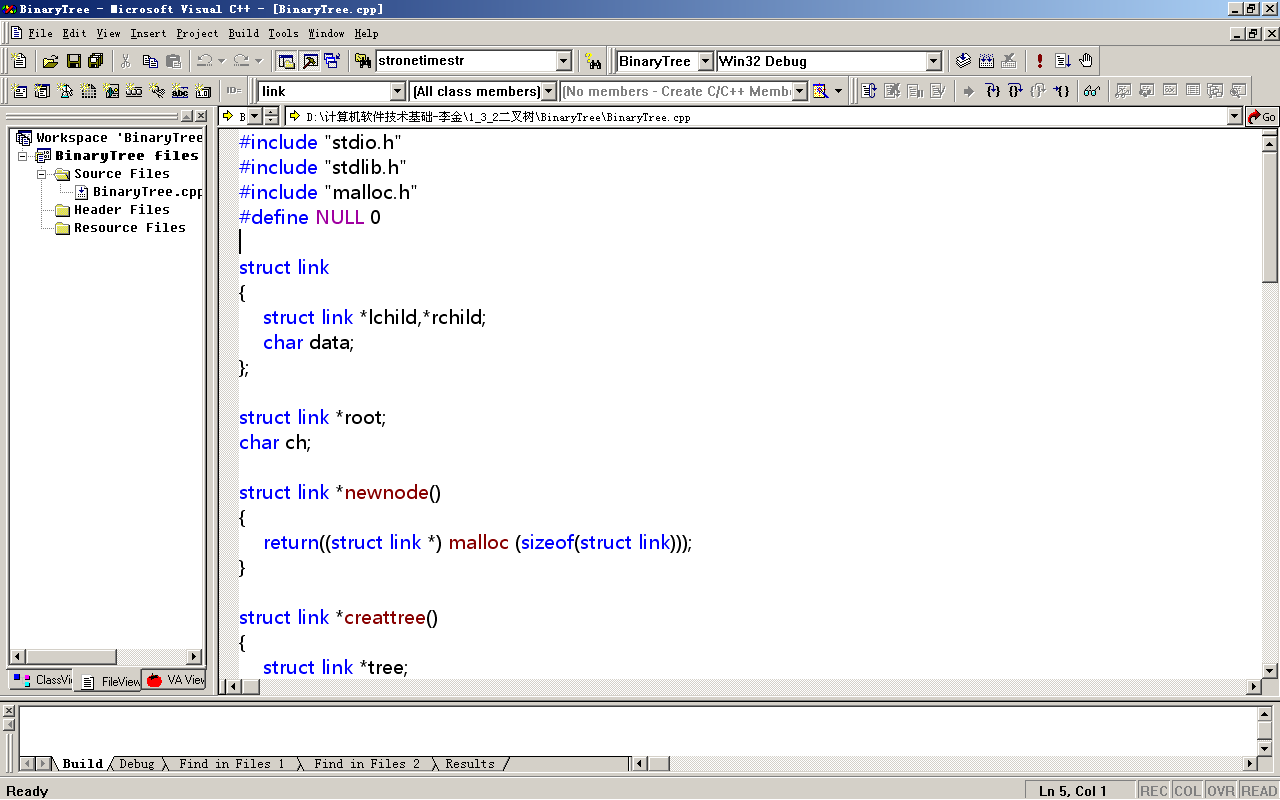 3  程序代码#include "stdio.h"#include "stdlib.h"#include "malloc.h"#define NULL 0struct link{ 	struct link *lchild,*rchild;	char data;};struct link *root;char ch;struct link *newnode(){ 	return((struct link *) malloc (sizeof(struct link)));  }struct link *creattree(){	struct link *tree;	scanf("%c",&ch);	 	printf("%c",ch);	if (ch!='.')	   {  		   tree->data=ch;			tree->lchild=creattree();			tree->rchild=creattree();	   }	else	       tree=NULL;	return(tree); }void preorder(struct link *tree){	if (tree!=NULL)	{  		printf(" %c ",tree->data);		preorder(tree->lchild);		preorder(tree->rchild);	}}void inorder(struct link *tree){	 	if (tree!=NULL)	{	       inorder(tree->lchild);		   printf(" %c ",tree->data);		   inorder(tree->rchild);	}}void postorder(struct link *tree){		if (tree!=NULL)	{	       postorder(tree->lchild);		   postorder(tree->rchild);		   printf(" %c ",tree->data);	}}void  main(){	printf("开始创建书，请输入（书上例子ABD...CE.G..FH..I..）：\n");   	root=creattree();	printf("\n");	printf("先序遍历：");	preorder(root);	printf("\n");	printf("中序遍历：");	inorder(root);	printf("\n");	printf("后序遍历：");	postorder(root);	printf("\n");}